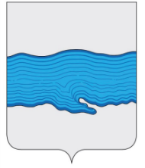 Ивановская  область  Приволжский  муниципальный  районПлёсское городское поселение РЕШЕНИЕ публичных общественных слушаний г. Плёсот «12» ноября 2019 г.                                                                                      № 2           В соответствии с Уставом Плёсского городского поселения, Положением «О порядке организации и проведения публичных слушаний в Плёсском городском поселении», утверждённым решением Совета Плёсского городского поселения от 30.06.2009 г. № 30, на публичных слушаниях, состоявшихся  12 ноября 2019 года по проекту бюджета Плёсского городского поселения на 2020 год и плановый период 2021-2022 годы было принято следующее решение:Согласовать проект бюджета Плёсского городского поселения Приволжского муниципального района Ивановской области на 2020 год и 2021-2022 годы.      2. Опубликовать настоящее решение в официальном издании нормативно-  правовых актов Совета и администрации Плёсского городского поселения «Вестник Совета и администрации Плёсского городского поселения», на официальном сайте Плёсского городского поселения.  Врип главы Плёсского городского поселения                                       Д.А. Натура